Unión Internacional para la Protección de la Propiedad Industrial (Unión de Paris)AsambleaQuincuagésimo segundo período de sesiones (23º ordinario)Ginebra, 2 a 11 de octubre de 2017INFORMEaprobado por la AsambleaLa Asamblea abordó los siguientes puntos del orden del día consolidado (documento A/57/1):  1, 2, 3, 4, 5, 6, 10, 12, 30 y 31.Los informes sobre dichos puntos figuran en el informe general (documento A/57/12).Fue elegido presidente de la Asamblea el Sr. Bemanya Twebaze (Uganda);  fueron elegidos vicepresidentes los Sres. Shen Changyu (China) y Maximiliano Santa Cruz (Chile).[Fin del documento]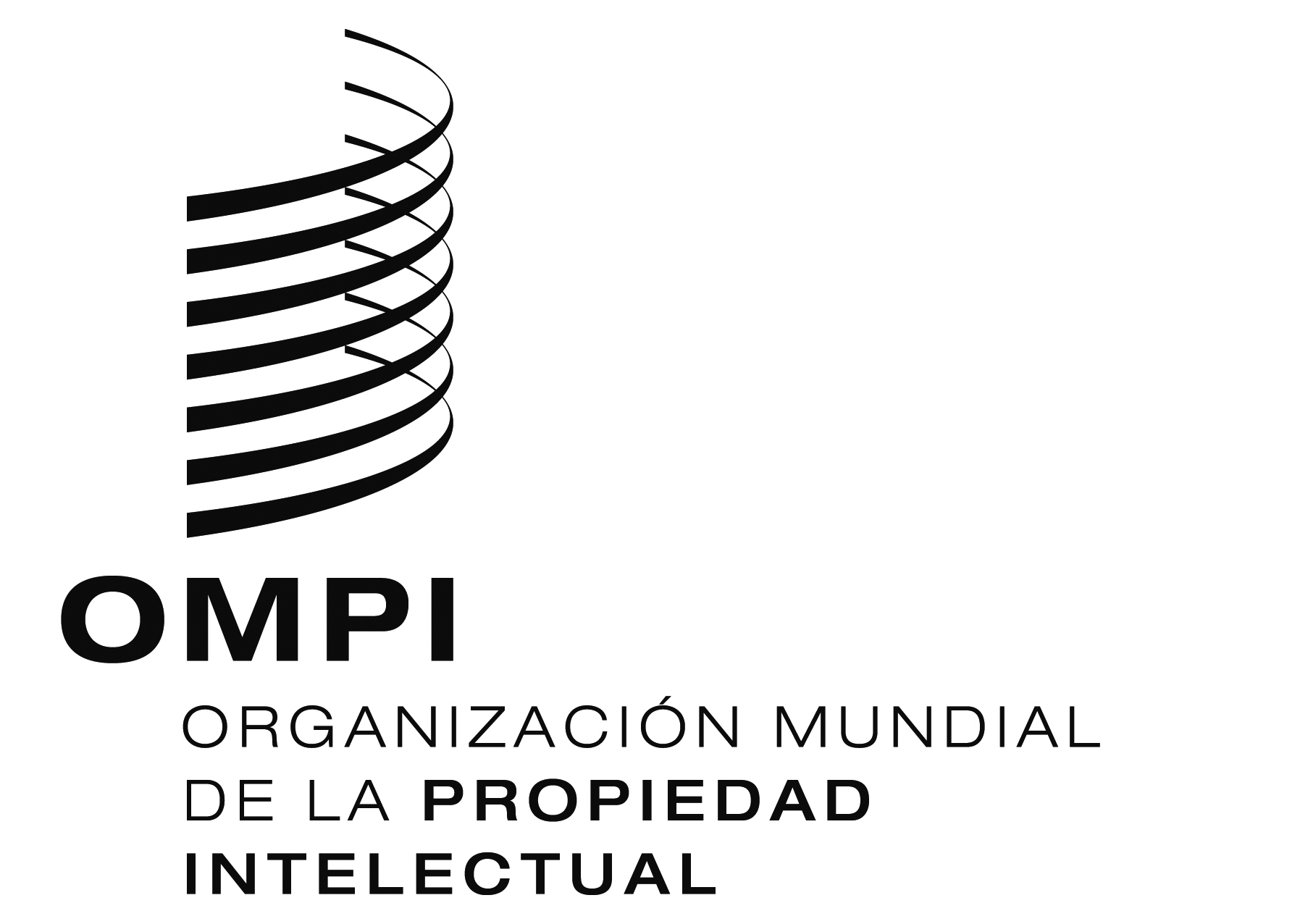 SP/A/52/1P/A/52/1P/A/52/1ORIGINAL:  INGLÉSORIGINAL:  INGLÉSORIGINAL:  INGLÉSfecha:  14 de diciemBRE DE 2017fecha:  14 de diciemBRE DE 2017fecha:  14 de diciemBRE DE 2017